.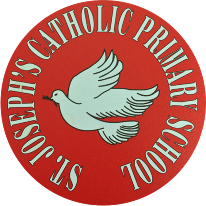 St Joseph’s Catholic Primary School - LEARNING AT HOME PLANNINGSt Joseph’s Catholic Primary School - LEARNING AT HOME PLANNINGYEAR 6YEAR 6Date  27.04.20Date  27.04.20(Aim to do 1 per day)Weekly Reading Tasks (Aim to do x1 per day) Daily 5 minute starters: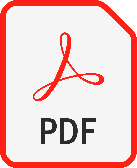 Platinum level: 27th April – 1st MayLearn: to read and interpret line graphs.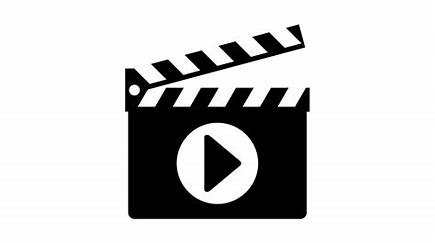 Corbett Maths video, questions and answersMaths Genie questions and answersRevise: adding fractions with different denominatorsCorbett Maths video clip, questions and answersMaths genie questions and answers (includes subtraction on these)On what would have been World Championship fortnight, watch some classic snooker matches on the BBC and try to add up and announce the score before the referee re-places the colour on the table.What is the value of the red, yellow, green, brown, blue, pink and black?Reading:Aim to read independently for at least 30 minutes each day. Then, summarise what you have read to someone in your family. Can you predict what you think will happen next?  You can choose to do this orally or write it down.Read aloud to someone in your family. Include appropriate intonation and expression.Read and complete a reading comprehension based on ‘Cactus Garden’:Oxford Owl Reading Comprehension questions and answersWeekly Spelling and Grammar Tasks (Aim to do 1 per day)Weekly Writing Tasks(Aim to do 1 per day)SpellingHyphens to link a prefix to a root word starting with a vowelGrammar 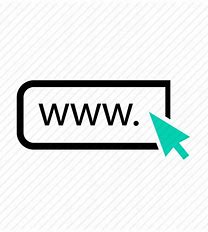 Here are tests to finish, and new ones are set for you to complete:Present an argument about ending or remaining in lockdown. Eg: a letter to the council, asking for amenities such as leisure and shopping centres to be reopened; or a letter to Boris Johnson outlining the reasons why you think ‘lockdown’ should be extended.Include all the features of persuasive texts such as: a title which implies point of view; reasons to support your viewpoint; the use of imperative verbs; persuasive devices (‘obviously’, ‘without doubt’, ‘it is clear that’); rhetorical questions.Keep writing in your diary - one day you will enjoy sharing this experience with others!Foundation subjects and Learning Project - to be done throughout the weekSpring 2 project: Undersea adventureArtContinue to research more facts about Koi Carp fish.Find out about the artist Keith Siddle and the wildlife work he has done.Have a go at sketching, colouring and painting using his work as inspiration. Look carefully at how he uses contrasting colour paintings with repeating patterns of fish. We would love to see your work, so please email us pictures of your creations!Music:Explore timbre with Mylene Klass    Science topic: ElectricityLearn the scientific symbols for the main part of a circuit, and create circuit diagrams using scientific symbols.Science lesson 2: Memory card circuit symbols: Activity sheet – interpreting and drawing circuit diagrams: Scientific symbol circuit mat:  Let’s get physical!Joe Wicks PE lesson (daily on his YouTube channel - Body Coach) Practise ‘keepy-ups’ with an object. Ty to create or beat your record with items such as a football, tennis ball, toilet roll or any other imaginative object. If you find this difficult to do with your feet, try another part of your body (hand, arm, knee etc)Pray together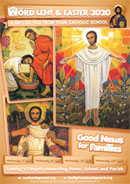 Dear God,Thank you, Father for the new leaves on the trees, for new green grass in the parks, for gardens full of spring flowers and for the way the world looks fresh and bright. Help to appreciate these wonders and not take them for granted.AmenAdditional learning resources parents may wish to engage withWatch Newsround each day and discuss the day’s events togetherFollow the instructions and teach someone how to play a board game.Watch Episode 4 of ‘The Snow Spider’ on BBC iplayer: https://www.bbc.co.uk/programmes/m000hb1w   Amazing authors share their top writing tips:   https://www.bbc.co.uk/cbbc/watch/bp-wring-tips-book-awards-20?collection=cbbc-top-picks-today    Free sites and logins for parents: Classroom Secrets Year 6 home learning pack: https://classroomsecrets.co.uk/           Twinkl: UKTWINKLHELPS         Third Space Learning: https://thirdspacelearning.com/blog/home-learning-resources/         More ideas are listed on https://www.lessonable.com/Teacher Tips Use every opportunity to practice and improve your handwriting - slow it down, sit comfortably with your feet on the floor, don’t tense your hand, hold your pen/ pencil correctly.Talk through your work to someone in your family. This will help you to understand what you are learning about in more detail.   Try and get up early each morning to work through your tasks. Remember to have regular breaks and drink plenty of water throughout the day. Thought for the week “The more that you read, the more things you will know. The more you learn, the more places you’ll go!” – Dr. Seuss